____________________________1 Qualora il segnalante rivesta la qualifica di pubblico ufficiale, l’invio della presente segnalazione non lo esonera dall’obbligo di denunciare alla competente Autorità giudiziaria i fatti penalmente rilevanti e le ipotesi di danno erariale.2 La segnalazione non riguarda rimostranze di carattere personale del segnalante o richieste che attengono alla disciplina del rapporto di lavoro o ai rapporti col superiore gerarchico o colleghi, per le quali occorre fare riferimento al servizio competente per il personale.LUOGO, DATA E FIRMA …………………………………………………………………………La segnalazione può essere presentata:a) mediante segnalazione trasmessa tramite posta all’indirizzo: COMUNE DI PIANA CRIXIA - Via G. Chiarlone n. 47 - 17058 PIANA CRIXIA (SV) con la dicitura: “RISERVATA AL SEGRETARIO COMUNALE”;b) verbalmente, mediante dichiarazione rilasciata al predetto soggetto legittimato alla ricezione.____________________________3 Indicare i dati anagrafici se conosciuti e, in caso contrario, ogni altro elemento idoneo all’identificazione.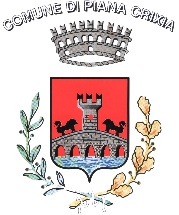 COMUNE DI PIANA CRIXIAProvincia di SavonaVia G. Chiarlone, 47 - 17058 PIANA CRIXIA (SV) - Tel. 019/570021 - Fax 019/570022E-Mail: protocollo@comune.pianacrixia.sv.itMail PEC: protocollo@pec.comune.pianacrixia.sv.itMODELLO PER LA SEGNALAZIONE DI CONDOTTE ILLECITE (c.d. whistleblower)MODELLO PER LA SEGNALAZIONE DI CONDOTTE ILLECITE (c.d. whistleblower)I dipendenti e i collaboratori che intendono segnalare situazioni di illecito (fatti di corruzione ed altri reati contro la pubblica amministrazione, fatti di supposto danno erariale o altri illeciti amministrativi) di cui sono venuti a conoscenza nell’amministrazione debbono utilizzare questo modello.Si rammenta che l’ordinamento tutela i dipendenti che effettuano la segnalazione di illecito. In particolare, la legge e il Piano Nazionale Anticorruzione (P.N.A.) prevedono che:l’amministrazione ha l’obbligo di predisporre dei sistemi di tutela della riservatezza circa l’identità del segnalante;l’identità del segnalante deve essere protetta in ogni contesto successivo alla segnalazione. Nel procedimento disciplinare, l’identità del segnalante non può essere rivelata senza il suo consenso, a meno che la sua conoscenza non sia assolutamente indispensabile per la difesa dell’incolpato;la denuncia è sottratta all’accesso previsto dagli artt. 22 e ss. della L. 7 agosto 1990, n. 241;il denunciante che ritiene di essere stato discriminato nel lavoro a causa della denuncia, può segnalare (anche attraverso il sindacato) all’Ispettorato della funzione pubblica i fatti di discriminazione.I dipendenti e i collaboratori che intendono segnalare situazioni di illecito (fatti di corruzione ed altri reati contro la pubblica amministrazione, fatti di supposto danno erariale o altri illeciti amministrativi) di cui sono venuti a conoscenza nell’amministrazione debbono utilizzare questo modello.Si rammenta che l’ordinamento tutela i dipendenti che effettuano la segnalazione di illecito. In particolare, la legge e il Piano Nazionale Anticorruzione (P.N.A.) prevedono che:l’amministrazione ha l’obbligo di predisporre dei sistemi di tutela della riservatezza circa l’identità del segnalante;l’identità del segnalante deve essere protetta in ogni contesto successivo alla segnalazione. Nel procedimento disciplinare, l’identità del segnalante non può essere rivelata senza il suo consenso, a meno che la sua conoscenza non sia assolutamente indispensabile per la difesa dell’incolpato;la denuncia è sottratta all’accesso previsto dagli artt. 22 e ss. della L. 7 agosto 1990, n. 241;il denunciante che ritiene di essere stato discriminato nel lavoro a causa della denuncia, può segnalare (anche attraverso il sindacato) all’Ispettorato della funzione pubblica i fatti di discriminazione.NOME e COGNOME del SEGNALANTEQUALIFICA O POSIZIONE PROFESSIONALE1SEDE DI SERVIZIOTEL/CELLE-MAILDATA/PERIODO IN CUI SI È VERIFICATO ILFATTO:gg/mm/aaaaLUOGO FISICO IN CUI SI È VERIFICATO IL FATTO: UFFICIO(indicare denominazione e indirizzo della struttura)ALL’ESTERNO DELL’UFFICIO (indicare luogo ed indirizzo) RITENGO CHE LE AZIONI OD OMISSIONI COMMESSE O TENTATE SIANO2:penalmente rilevanti;poste in essere in violazione dei Codici di comportamento o di altre disposizioni sanzionabili in via disciplinare;    suscettibili di arrecare un pregiudizio patrimoniale al Comune di Piana Crixia o ad altro ente pubblico;    suscettibili di arrecare un pregiudizio all’immagine del Comune di Piana Crixia o ad altro ente pubblico;altro (specificare)DESCRIZIONE DEL FATTO (CONDOTTA ED EVENTO)AUTORE/I DEL FATTO31. ………………………………………………………………..2. ………………………………………………………………..3. …..………………………………………………………..….ALTRI EVENTUALI SOGGETTI A CONOSCENZADEL FATTO E/O IN GRADO DI RIFERIRE SUL MEDESIMO31. ………………………………………………………………..2. ………………………………………………………………..3. …..………………………………………………………..….EVENTUALI ALLEGATI A SOSTEGNO DELLASEGNALAZIONE1. ………………………………………………………………..2. ………………………………………………………………..3. …..………………………………………………………..….